Výbor sboru dobrovolných hasičů v Novosedlech nad Nežárkou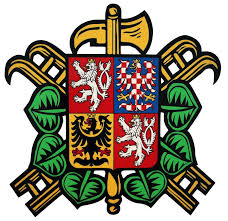 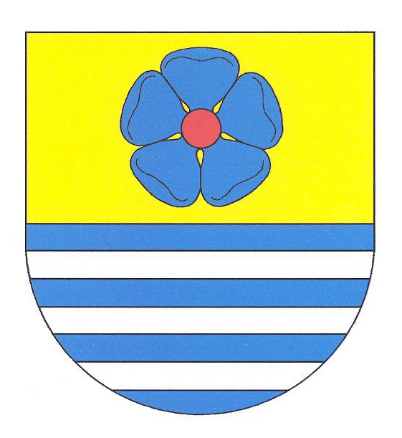 si Vás dovoluje pozvat naČLENSKOU SCHŮZIKterá se uskuteční ve středu 11. května od 19:00hodv hasičské zbrojnici.Těšíme se na Vaši účast